αξιολόγηση TOY eTwinning Εργου«εικαστικες και μουσικες ανασυνθεσειςπανω στο εργο της Ελλησ Μουρέλου Ορφανού»Θεοδώρα ΧανδρινούMSc Ανωτάτης Σχολής Καλών Τεχνών- Ζωγραφικής & Χαρακτικής,ΕκπαιδευτικόςΣΧΕΤΙΚΑ ΜΕ ΤΟ ΕΡΓΟΣτο συγκεκριμένο έργο οι μαθητές και οι μαθήτριες θα εργαστούν και θα συνεργαστούν με ψηφιακούς και παραδοσιακούς τρόπους, με αφετηρία  έργα της ζωγράφου Έλλης Μουρέλου Ορφανού. Θα δημιουργηθούν αναλογικά και ψηφιακά έργα τα οποία θα τεκμηριωθούν σε βίντεο. Ως μουσική επένδυση θα χρησιμοποιηθούν ήχοι που θα παραχθούν από τους μαθητές και τις μαθήτριες με βάση τα συγκεκριμένα έργα.ΣτόχοιΟι μαθητές/τριες αναμένεται :
- να έχουν την ικανότητα να αναγνωρίζουν τα συστατικά στοιχεία ενός έργου τέχνης
- να μπορούν να εκφράσουν εικαστικά και μουσικά στοιχεία του έργου τέχνης
- να αναγνωρίζουν τις τεχνικές δημιουργίας του έργου τέχνης
- να αξιοποιούν παραδοσιακές μορφές αλλά και ψηφιακές μορφές εικαστικής δημιουργίας και μουσικής
- να αναπτύξουν δεξιότητες συνεργασίας και ομαδικής δημιουργίας
- να αναγνωρίζουν την αξία των συναισθημάτων
- να κατανοούν τη διαφορετικότητα ως συστατικό της ανθρώπινης φύσηςΔιαδικασία της εργασίαςΟι μαθητές και οι μαθήτριες θα κινηθούν στον άξονα της δημιουργίας ψηφιακών και παραδοσιακών εικαστικών έργων ως σχόλια σε έργα της Έλλης Μουρέλου Ορφανού. Τα έργα αυτά θα δημιουργήσουν νέες εικαστικές συνθέσεις. Η ψηφιακή τεκμηρίωση αυτών θα επενδυθεί με μουσική που θα δημιουργηθεί από τους μαθητές βάσει συγκεκριμένης μεθόδου.
Η συνεργασία ανάμεσα στα σχολεία αναμένεται να αποδειχθεί προστιθέμενη αξία στον άξονα της ανάπτυξης της δημιουργικότητας των μαθητών.Αναμενόμενα αποτελέσματαΑναμένεται να παραχθούν εικαστικά έργα με παραδοσιακούς και ψηφιακούς τρόπους.
Να παραχθούν βίντεο με μουσική υπόκρουση.
Ανταλλαγή εκπαιδευτικού υλικού, μεταξύ των Σχολείων μέσω της χρήσης διαφορετικών ψηφιακών εργαλείων web 2.0.
Να γίνουν εκθέσεις στα συνεργαζόμενα Σχολεία.
Θα επιτύχουμε τη διάχυση των αποτελεσμάτων της συνεργασίας, στο ευρύ κοινό.ΠΑΙΔΑΓΩΓΙΚΗ ΚΑΙΝΟΤΟΜΙΑ ΚΑΙ ΔΗΜΙΟΥΡΓΙΚΟΤΗΤΑ,ΕΝΣΩΜΑΤΩΣΗ ΣΤΗ ΔΙΔΑΚΤΕΑ ΥΛΗΣτο καινοτόμο πρόγραμμα eTwinning «Εικαστικές και μουσικές ανασυνθέσεις πάνω στο έργο της Έλλης Μουρέλου Ορφανού» μας προσκάλεσε το 4ο Γενικό Λύκειο Τρίπολης και με ιδιαίτερη χαρά αποδεχθήκαμε τη συνεργασία. Το έργο είναι καινοτόμο καθώς δραστηριοποιεί τους μαθητές μας πολυ-επίπεδα με αφορμή το Εικαστικό έργο μίας Ελληνίδας Ζωγράφου. Επίσης, το τελικό αποτέλεσμα αποτελεί ένα επιτυχημένο, δημιουργικό δείγμα συνεργασίας μαθητών του Λυκείου με μαθητές του Δημοτικού. Παράλληλα με το παιδαγωγικό όφελος αναδεικνύεται, μέσα από το συγκεκριμένο πρόγραμμα eTwinning, η πολιτιστική κληρονομιά της χώρα μας. Αναφορικά με τη συμβολή μου, καταθέτω τον τρόπο που προσέγγισα το θέμα καθώς το μάθημα που διδάσκω είναι Εικαστικά και βασικά εργάστηκα σύμφωνα με τον οδηγό σπουδών. Τόλμησα την επιπλέον καινοτομία κι εμπλούτισα το πρόγραμμα με διαθεματικές δραστηριότητες και ολιστική προσέγγιση. Συνδύασα τη διδασκαλία της Τέχνης με άλλα γνωστικά αντικείμενα: με το μάθημα της Γλώσσας, τη Γεωγραφία, τη Μουσική, το μάθημα των Θρησκευτικών, τη Θεατρική Αγωγή, με την Περιβαλλοντική εκπαίδευση και την Αγωγή Υγείας, τη διδασκαλία της Αγγλικής γλώσσας και  μέσω της χρήσης εργαλείων ηλεκτρονικού υπολογιστή διεύρυνα τις γνώσεις και δεξιότητες των μαθητών στην τεχνολογία. Θεωρώ πως εργάστηκα θετικά με τους μαθητές και επιτύχαμε τους στόχους του έργου. Εφάρμοσα: *βιωματική μέθοδο, *καταιγισμό ιδεών -αναζήτηση υλικού στο διαδίκτυο, *μετασχηματίζουσα γνώση μέσα από την Τέχνη, *ομαδοσυνεργατική μέθοδο -οργανώνοντας μικρές ή μεγάλες ομάδες εργασίας, *μέθοδο project για θέματα Τέχνης -αφιερώματα σε τεχνικές της Ζωγραφικής,* δημιουργία ψηφιακών παρουσιάσεων στην τάξη και χρήση διαφορετικών ψηφιακών εργαλείων web 2.0 για την αλληλεπίδραση και ανταλλαγή υλικού, *επικοινωνία και συνεργασία με άλλα Σχολεία και φορείς, *διάχυση αποτελεσμάτων στο ευρύ κοινό και ενεργοποίηση της Σχολικής μονάδας. Συνέβαλλα στην αναβάθμιση της Σχολικής μονάδας με τη διοργάνωση εκδηλώσεων και εικαστικών εκθέσεων, όπως: *την συμμετοχή με τις δημιουργίες των μαθητών μου στη φιλανθρωπική Πασχαλινή εκδήλωση -δωρο-έκθεση που διοργάνωσε ο Σύλλογος γονέων του 1ου Δημοτικού Σχολείου Αγίας Βαρβάρας Αττικής ,*δραστηριότητες και αισθητικές εικαστικές παρεμβάσεις  στο Σχολείο, μέσα από την πρόταση που έκανα για την συμμετοχή μας στο Περιβαλλοντικό δίκτυο «Φύση χωρίς σκουπίδια». Υλοποιήσαμε  δράσεις που περιελάμβαναν ζωγραφική στους τοίχους του Σχολείου και συνεργασίες μέσω αγαστής διάδρασης με άλλα Σχολεία, *συμμετοχή στην ανοιχτή για το κοινό εκδήλωση λήξης του Σχολικού έτους όπου οι μαθητές παρουσίασαν, με μουσικο-κινητική παράσταση και έκθεση Εικαστικών, μέρος από τη συνεργασία μας με τα άλλα Σχολεία. Οι δράσεις μας είχαν επιτυχία, οι μαθητές και οι γονείς συμμετείχαν ενεργά και χάρηκαν πραγματικά. Αξιολόγησαν όλοι την προσπάθειά μας με σχόλια ενθουσιασμού. Θετική εντύπωση έκανε το γεγονός πως καλύψαμε γόνιμα το θέμα μέσα από πολλές δραστηριότητες που είχαν αντίκτυπο στο Σχολείο μας και την κοινωνία. Επέτυχα την καλλιέργεια δεξιοτήτων προσωπικών - κοινωνικών, επικοινωνίας και ευρύτερα της συναισθηματικής νοημοσύνης των παιδιών. Βοήθησα στην ανάπτυξη ομαδικού, δημοκρατικού πνεύματος και κριτικής σκέψης. Σπουδάσαμε θέματα Τέχνης και ενθάρρυνα τη γνώση και τη δημιουργικότητα με βιωματική συμμετοχή  πάνω σε διαφορετικές εικαστικές Τέχνες και τεχνικές, οπότε με τους μαθητές επιτύχαμε την αισθητική καλλιέργεια και τη δημιουργία εικαστικού έργου με υψηλό επίπεδο ποιότητας. Στην έρευνα που έκανα για τα αποτελέσματα του έργου αποδείχθηκε η επιτυχημένη πορεία και το όφελος στους μαθητές.Έγινε  διάχυση των πεπραγμένων σε όλους στο διαδίκτυο, με ορατά τα αποτελέσματα μέσω της πλατφόρμας του eTwinning. Αναρτήσεις έγιναν στο blog που διαχειρίζομαι στο Πανελλήνιο Σχολικό δίκτυο και στα κοινωνικά δίκτυα, από τους συμμετέχοντες στο πρόγραμμα εκπαιδευτικούς, τους μαθητές και τους γονείς. Επίσης, είχαμε αναφορές στο έργο μας από συνεργαζόμενους φορείς (οικολογική εταιρεία Ανακύκλωσης, «Το χαμόγελο του παιδιού –δράση: Μίλα Τώρα», την Πρωτοβάθμια Γ’ Αθήνας, το Περιβαλλοντικό Δίκτυο «Φύση χωρίς σκουπίδια») ως διάχυση καλών πρακτικών εφαρμοσμένων στην τάξη . ΕΠΙΚΟΙΝΩΝΙΑ ΚΑΙ ΑΝΤΑΛΛΑΓΗ ΜΕΤΑΞΥ ΣΧΟΛΕΙΩΝ ΣΥΝΕΡΓΑΤΩΝΑρχικά με τους συναδέλφους των συνεργαζόμενων Σχολείων είχα επικοινωνία μέσω των προφίλ μας στο eTwinning, κατόπιν τηλεφωνικές επαφές και συνάντηση σε φυσικό χώρο. Με τους μαθητές μου, κάναμε χρήση της πλατφόρμας twin space (σελίδες ορατές σε όλους, συμμετοχή σε εκδηλώσεις, chat, forum, ημερολόγιο του έργου) όπου κυρίως ενσωματώσαμε το υλικό που δημιουργήσαμε με τα συνεργαζόμενα Σχολεία. Οι μαθητές γνώρισαν την πλατφόρμα twin space και κάναμε την εγγραφή τους με λογαριασμούς. Οργάνωσα τα παιδιά σε ομάδες εργασίας και ανάλογα με τα ενδιαφέροντά τους ανέλαβαν  δραστηριότητες. Αργότερα, εκπαίδευσαν τους συμμαθητές τους, έτσι ώστε όλοι να έχουν γνώση και συμμετοχή στις δράσεις με καλύτερα αποτελέσματα. Η επικοινωνία, η ανταλλαγή και διάδραση μεταξύ των Σχολείων έγιναν με επιτυχία καθώς κάναμε χρήση, ανάλογα με την κάθε δραστηριότητα, πολλών διαφορετικών εργαλείων ICT web 2.0 όπως: https://padlet.com/, google Earth, https://www.jigsawplanet.com, slide share, e-book ISSUE και άλλων που αναφέρουμε στη συνέχεια. Σημαντικό ήταν που ανταλλάξαμε ιδέες και μηνύματα με κλασικό ταχυδρομείο, κάρτες για τα Χριστούγεννα και εικαστικές δημιουργίες για την παρουσίαση των τελικών αποτελεσμάτων. Δημιούργησα αρχεία ήχου και μέσα από την τηλεδιάσκεψη που είχαμε προέκυψε βίντεο το οποίο κάναμε ορατό σε όλους στο διαδίκτυο. Επίσης μέσω ΥouΤube αναρτήσαμε βίντεο- παρουσιάσεις με τις εργασίες που συγκέντρωσα. Έγινε διάχυση κι επικοινωνία με τα άλλα Σχολεία. Οι μαθητές μου μοιράστηκαν, σε εκδήλωση ανοιχτή στο ευρύ κοινό, μέρος της συνεργασίας μας παρουσιάζοντας μουσικο-κινητική παράσταση και έκθεση Εικαστικών. Δώσαμε χαρά στους γονείς και όλους τους συμμετέχοντες. Αναρτήσεις έγιναν και στα κοινωνικά δίκτυα. Συνεργασία είχα και με Σχολεία του εξωτερικού κάνοντας διάχυση των αποτελεσμάτων μέσω της Εκπαιδευτικής ομάδας του eTwinning “Creative Classroom” και με την συμμετοχή μου στις εκδηλώσεις  eTwinning, μέσω της συγκεκριμένης πλατφόρμας. https://www.youtube.com/results?search_query=%23eTwCreativeChristmasΜε αυτό τον τρόπο περιγραφή της  επιτυχημένης ανταλλαγής και επικοινωνίας μεταξύ των Σχολείων και των μελών.ΣΥΜΠΡΑΞΗ ΤΩΝ ΣΧΟΛΕΙΩΝ ΣΥΝΕΡΓΑΤΩΝΟι συλλογικές δραστηριότητες εκτείνονταν πέρα από την επικοινωνία και βασίστηκαν στην διάδραση και την βιωματική συμμετοχή. Ανταλλάξαμε ιδέες και συνεργαστήκαμε σε όλες τις δραστηριότητες του προγράμματος με τους μαθητές μας. Κυρίως η σύμπραξη έγινε μεταξύ  του 1ου Δημοτικού Σχολείου Αγίας Βαρβάρας Αττικής και το 4ου Γενικού Λυκείου Τρίπολης. Με τον κ. Βασίλη Σουβατζόγλου είχα μία εξαιρετική σταθερή επικοινωνία και οι μαθητές μας ακολούθησαν πιστά. Τα παιδιά είχαν ενεργή συμμετοχή από την αρχή έως την ολοκλήρωση του έργου. Τα αποτελέσματα αναρτήθηκαν στις σελίδες της πλατφόρμας twin space την οποία χρησιμοποιήσαμε για την επικοινωνία μας και δημιουργήσαμε σελίδες για την κάθε συνεργατική δραστηριότητα. Μέσω της χρήσης διαφορετικών εργαλείων web 2.0 την χρήση  καταφέραμε να μοιραστούμε τις εργασίες μας και να συμπράξουμε με πνεύμα δημοκρατικό, ενεργοποιώντας τη φαντασία και τη δημιουργικότητα των παιδιών. Οι μαθητές του Δημοτικού και του Λυκείου, σε συνομιλία, αντάλλαξαν ευχητήριες κάρτες, μηνύματα και ιδέες με κλασικό ταχυδρομείο. Παρουσίασαν μέσα από άφθονο φωτογραφικό υλικό τις δημιουργίες τους μεταξύ τους. Επίσης, παρουσίασαν εκθέσεις Εικαστικών, και εκδήλωση ανοιχτή στο ευρύ κοινό με ένα μεγάλο μέρος από  τη συνεργασία με τα άλλα Σχολεία. Αναρτήσεις έγιναν και στα κοινωνικά δίκτυα και το πρόγραμμα είχε μεγάλη επιτυχία και αποδοχή!ΧΡΗΣΗ ΤΗΣ ΤΕΧΝΟΛΟΓIΑΣΕπισυνάπτω αρχείο word με συνδέσμους. Κάναμε χρήση της πλατφόρμας του eTwinning -twin space (σελίδες ορατές σε όλους, συμμετοχή σε εκδηλώσεις, chat, forum, ημερολόγιο του έργου)  ενσωματώσαμε τα υλικά μας εκεί. Δοκίμασα με τους μαθητές μου στην τάξη τη χρήση διαφορετικών εργαλείων  ICT web 2.0 όπως: εργαλεία ζωγραφικής,  https://aggie.io ,  pixiz, padlet, e-book ISSUE, ThingLink, https://www.jigsawplanet.com,  slide share, Answer Garden, https://wordart.com/e06rv9plmj4l/safe-internet-greece-2019,  google Earth, air pano, YouTube, MP3, YouCut, viber, https://giphy.com, Blog, Word Office, Excel, Power point.ΑΠΟΤΕΛΕΣΜΑΤΑ, ΑΝΤΙΚΤΥΠΟΣ ΚΑΙ ΤΕΚΜΗΡΙΩΣΗΜία επιλογή από τις δραστηριότητες που υλοποιήθηκαν παρουσιάζεται στη συνέχεια. Τα αποτελέσματα παρουσιάστηκαν στα Σχολεία, σε φυσικούς χώρους και μέσα από ψηφιακές αναρτήσεις στο διαδίκτυο επικοινωνήσαμε με το ευρύτερο κοινό. Οι Σελίδες του έργου μας στην πλατφόρμα twin spaceΕίχα ενεργή συμμετοχή και συνεργασία μαζί με τους μαθητές μου σε όλες τις δράσεις. Δημιουργήσαμε ανάλογες σελίδες στην διαδικτυακή  πλατφόρμα twin space και τις οποίες κάναμε ορατές σε όλους. Με καφέ χρώμα επισημαίνονται οι δραστηριότητες που πρότεινα και σχεδίασα συμβάλλοντας στην ολοκλήρωση του έργου:"Εικαστικές και μουσικές ανασυνθέσεις πάνω στο έργο της Έλλης Μουρέλου Ορφανού"ΠΑΡΟΥΣΙΑΣΗ ΤΩΝ ΜΕΛΩΝ ΚΑΙ ΤΩΝ ΣΧΟΛΕΙΩΝΤο όνομα της ομάδας μας!LogoΕικόνες και λέξειςHaiku and paintings on four seasonsΕνεργοποιούμε τη δημιουργικότητα των παιδιών -Τέχνη και τεχνολογίαΕικαστικές Τέχνες και Τεχνικές - συνεργασία μαθητώνΔιεπιστημονικές δραστηριότητες - συνεργασίεςSafer Internet Day celebrations - 2019Send me an angel!!ΔΙΑΚΟΣΜΗΤΙΚΕΣ ΛΩΡΙΔΕΣΕικαστικές ανασυνθέσεις της Πρωτομαγιάς!ΑΝΑΔΡΑΣΕΙΣ -ΔΙΑΔΡΑΣΕΙΣ-ΑΞΙΟΛΟΓΗΣΕΙΣProject survey    Διάχυση αποτελεσμάτων:Ιστότοπος από το Πανελλήνιο Σχολικό Δίκτυοhttps://blogs.sch.gr/arteducate/2019/01/14/Ημερολόγιο του έργουhttps://twinspace.etwinning.net/76545/homeΑξιοποίηση βραβευμένων έργων ως εκπαιδευτικών εργαλείων:“We are part of our world and Art unites us”https://padlet.com/arteducate/lyfv1xsba0hoFeedback interactive activities - eTwinning project: "Cultivating life skills through Land Art"https://padlet.com/arteducate/7xixpj2tdtw4Συμμετοχή στις δραστηριότητες της ομάδας του eTwinning “Creative Classroom” ενδεικτικά:https://www.youtube.com/results?search_query=%23eTwCreativeChristmasΒίντεο με τα δημιουργικά αποτελέσματα:Sustainable Art travels, School year 2018-2019https://youtu.be/zASkiOLeM9MWishes from the pupils - 1st primary School of Agia Barbara, Attica, Greecehttps://youtu.be/1LKXK0lYAn4eTwinning project activity - portraits upon the creations of Elli Mourelou Orfanouhttps://youtu.be/36ZI3-oZ0wYSafe Internet unites us - collaboration among Schoolshttps://youtu.be/ckTodhFyEqEArt and Technology in the classroomhttps://youtu.be/izVfxd5TnzIΠεριβαλλοντικό, Εικαστικό ταξίδι στην Ελευσίνα - Σχολικό έτος 2018 - 2019https://youtu.be/65KbzCFL8-cGreetings (upon one painting of Elli Mourelou)https://youtu.be/MMvHbHnKYawΣυνεργασία μέσω padlet καθώς προσκάλεσα άλλα Σχολεία και είχαμε όμορφα αποτελέσματα:Christmas spirit around the world!https://padlet.com/arteducate/sjo4d19hkry0#SAFEINTERNETDAY# School years 2017-2018 & 2018-2019https://padlet.com/arteducate/if8z2krtdb1kArt and Technology  https://padlet.com/arteducate/qylgbjycm869"Εικαστικές και μουσικές ανασυνθέσεις πάνω στο έργο της Έλλης Μουρέλου Ορφανού" -eTwinning projecthttps://padlet.com/arteducate/dti2ylrzhag5Ψηφιακά εργαλεία :The tree of eTwinning friendshiphttps://www.thinglink.com/scene/1160663986203525122Καλώς ήρθες Άνοιξη στο eTwinning
https://www.jigsawplanet.com/?rc=play&pid=25bda42c298fSend me an angelhttps://giphy.com/embed/fe9UWo331X9ouk0EHdSend me an angel- eTwinning project cooperative activity  https://issuu.com/theodorachandrinou/docs/send_me_an_angel-_etwinning_projectPadlet, AnswerGarden, Youtube videoshttps://twinspace.etwinning.net/76545/pages/page/564701safe internet - Greece 2019https://wordart.com/e06rv9plmj4l/safe-internet-greece-2019Ο κ. Σουβατζόγλου μας προσκάλεσε και συνεργαστήκαμε με επιτυχία:Upon paintings of Elli Mourelouhttps://padlet.com/billkkill/5ulr7u745grkFour Seasonshttps://padlet.com/souvatzoglou_vas/5d7fmfxmrijxLogo - https://aggie.iohttps://twinspace.etwinning.net/76545/pages/page/562807Για την ενεργή συμμετοχή τους στα εκπαιδευτικά προγράμματα που υλοποιήσαμε έδωσα έπαινο Εικαστικών στους μαθητές. Ευχόμαστε το συγκεκριμένο έργο eTwinning που παραδώσαμε να αποτελέσει εκπαιδευτικό εργαλείο, δίνοντας έμπνευση σε μαθητές και Εκπαιδευτικούς.Σας ευχαριστούμε, με εκτίμηση από την Θεοδώρα Χανδρινού1ο Δημοτικό Σχολείο Αγίας Βαρβάρας, Αττικής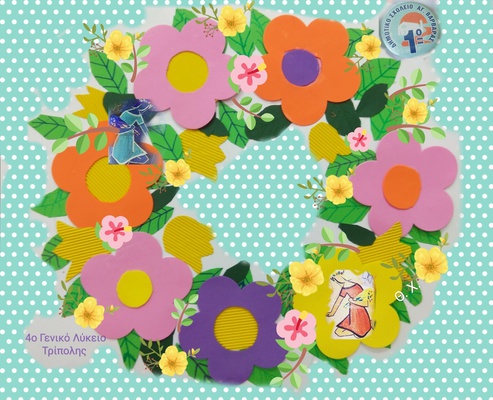 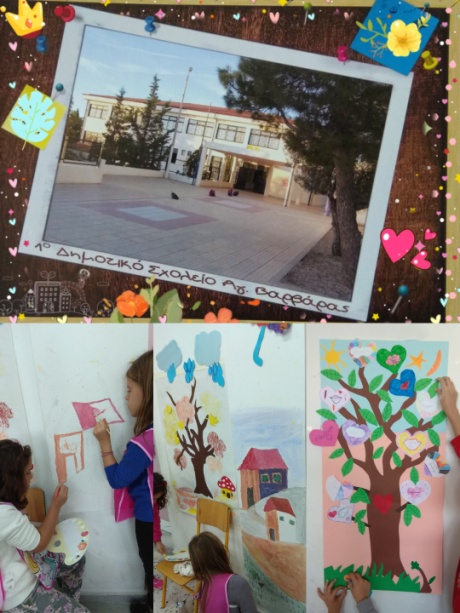 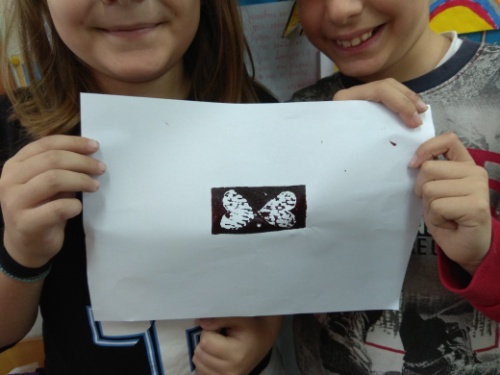 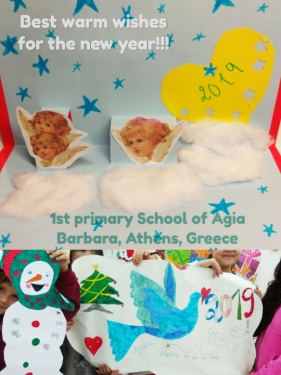 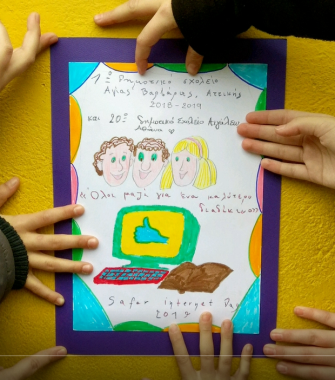 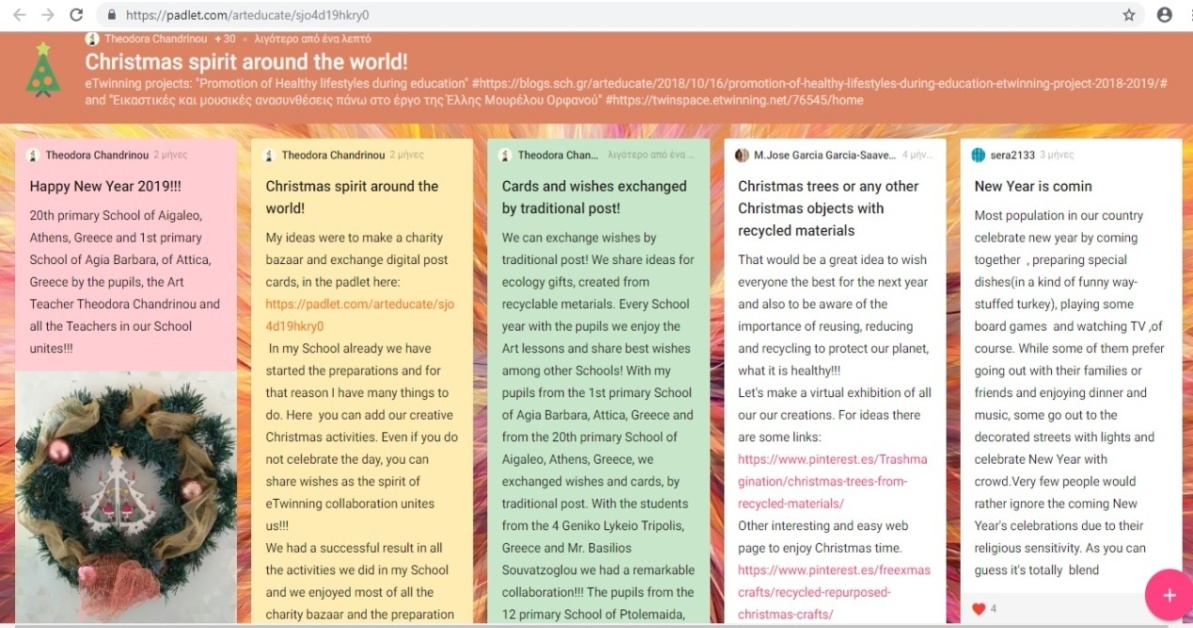 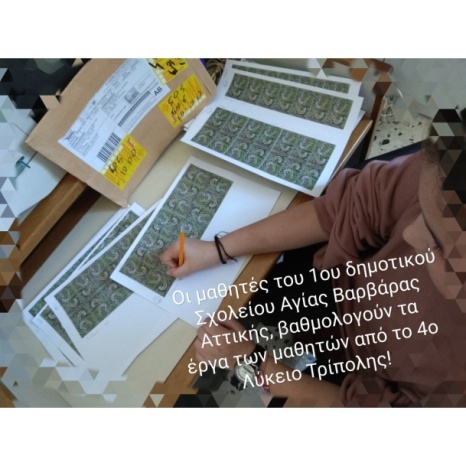 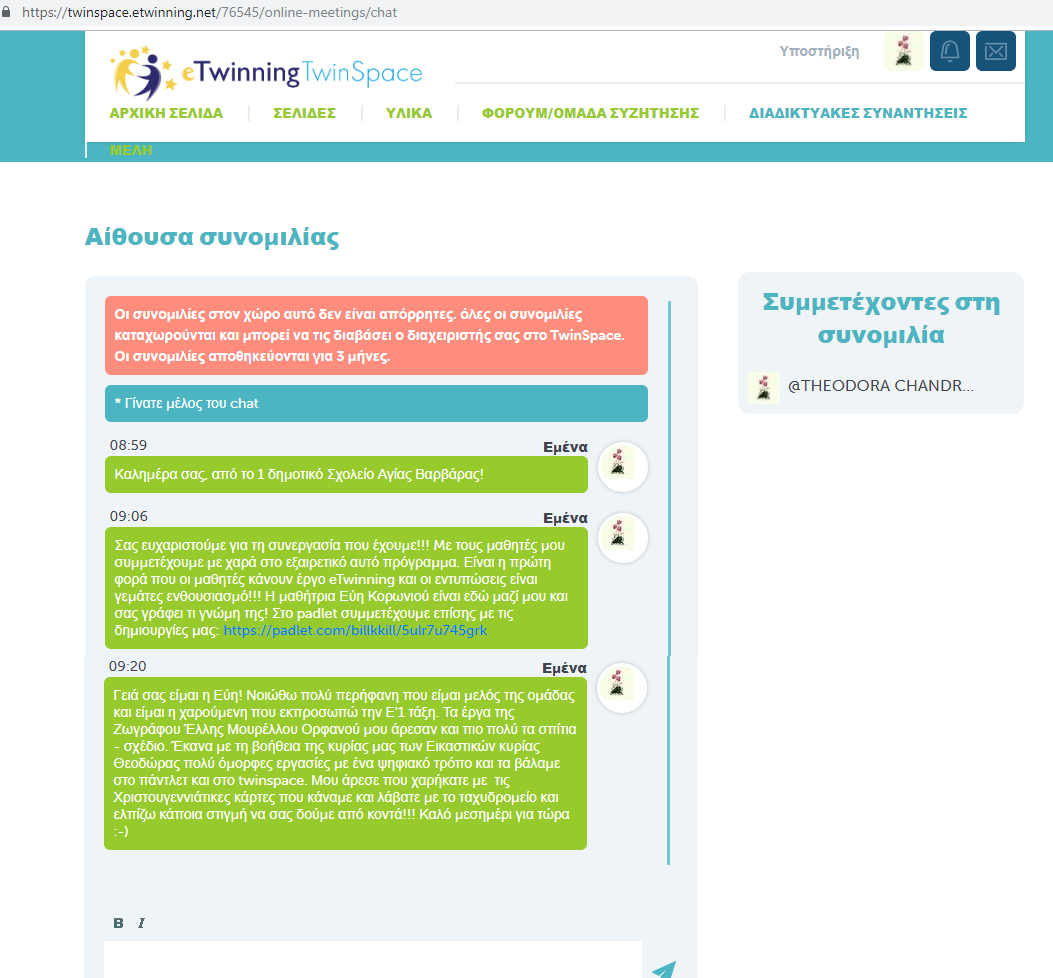 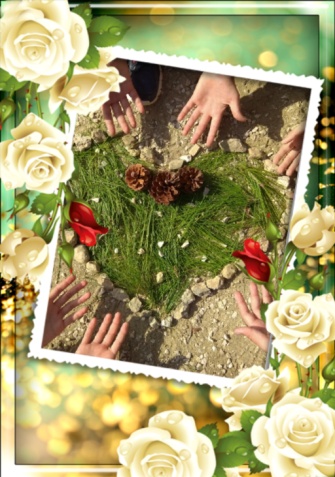 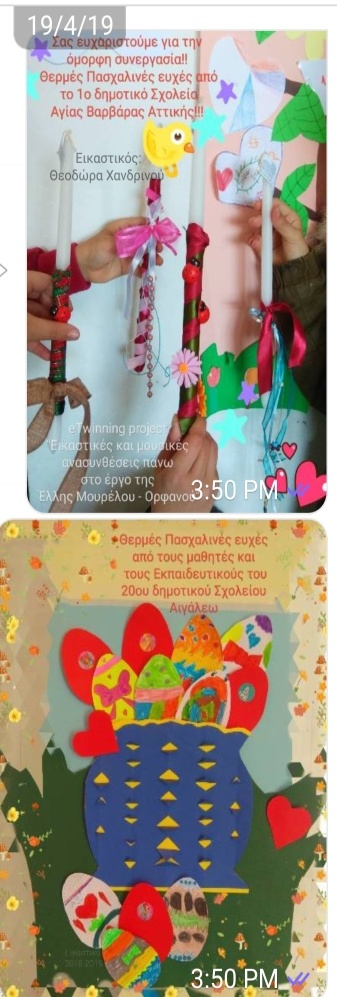 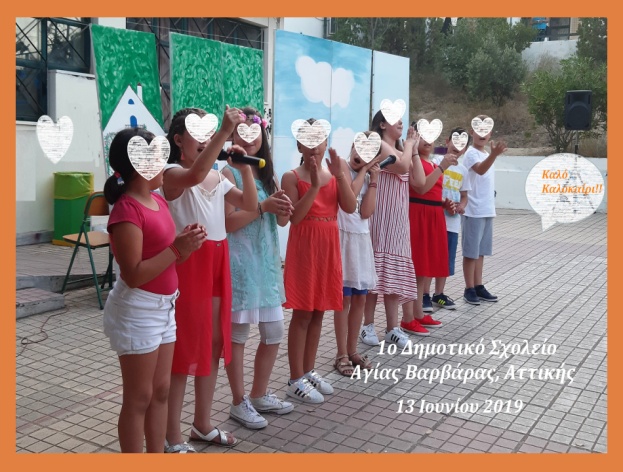 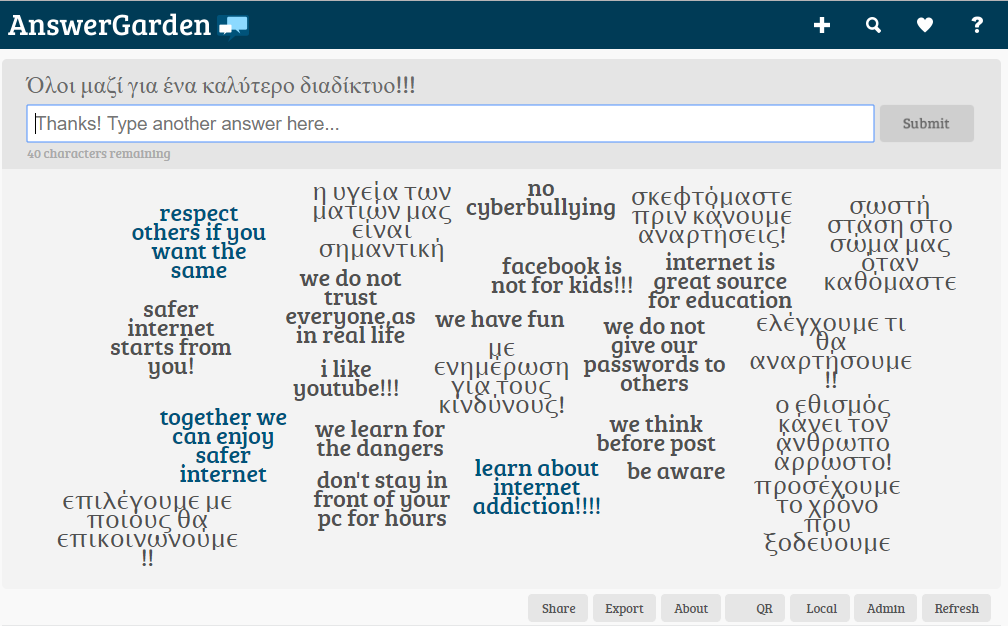 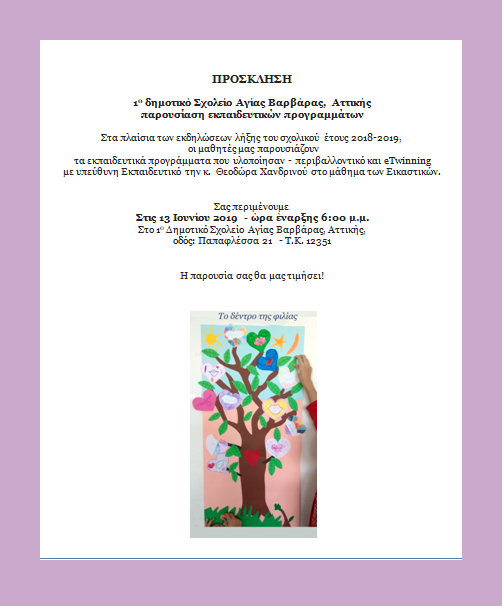 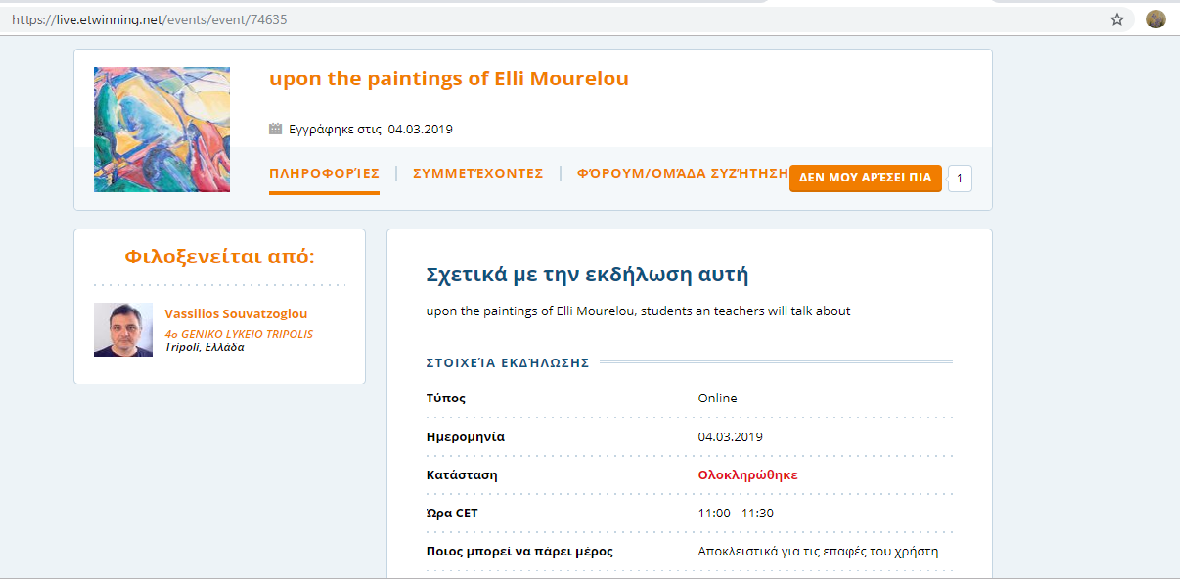 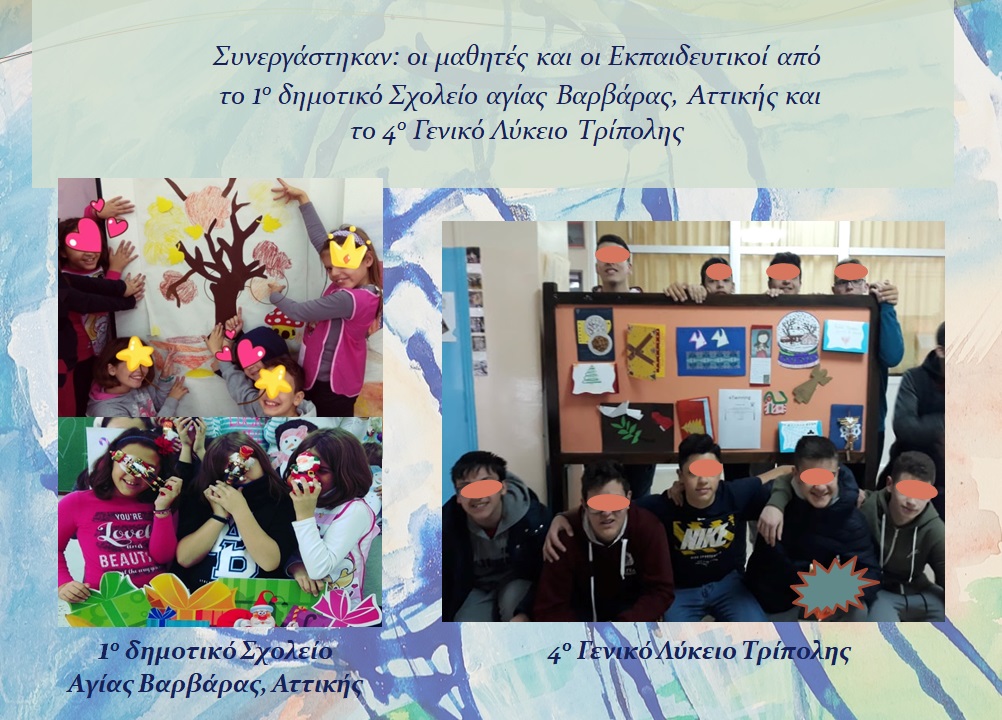 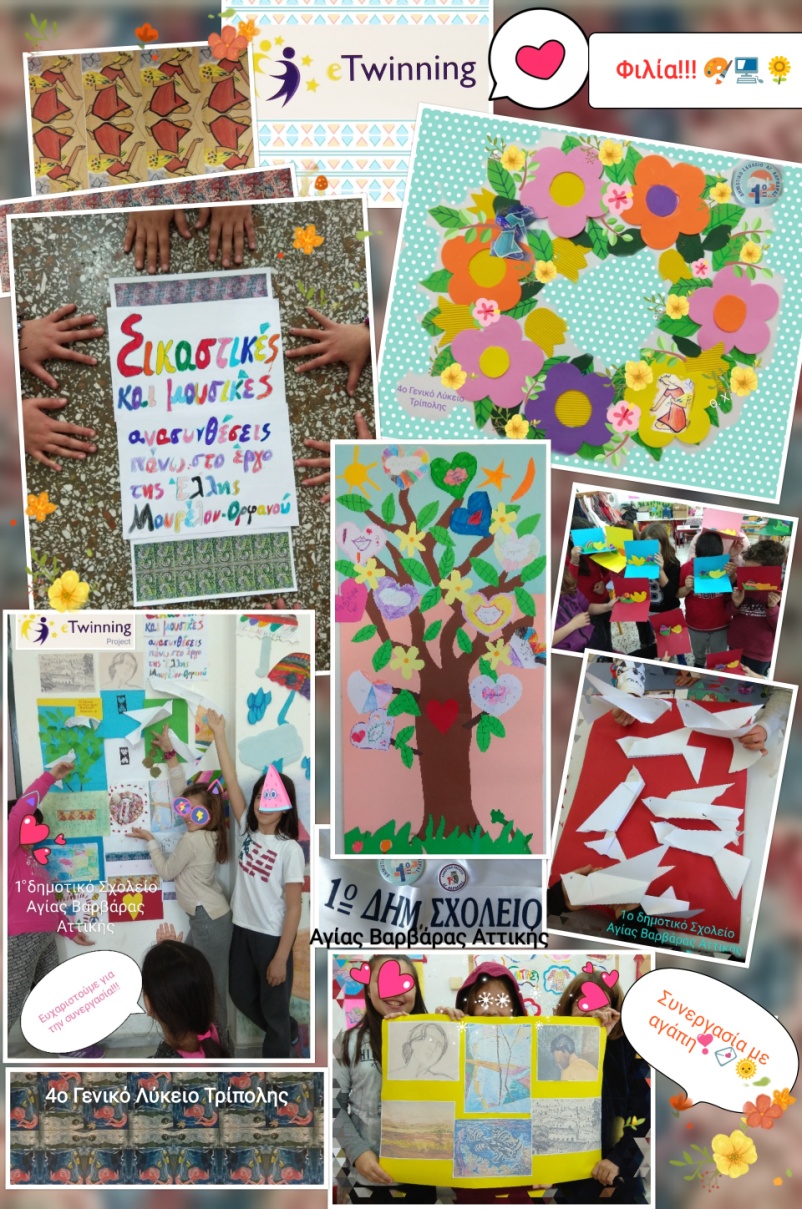 